MEMORIU DE PREZENTARE - ANEXA 5EDenumirea proiectului:CONSTRUIRE MAGAZIE CEREALETitular: Nume companie: SC DORFAN IMPEX SRLAdresa postala: sat. SLAVA RUSA, COM. SLAVA CERCHEZA, jud. Tulcea.Numar de telefon, de fax si adresa de e-mail, adresa paginii de internet:0744 878 938Nume persoana de contact - Administrator - Responsabil pentru protectia mediului:Vasiliev StefanDescrirere proiect:un rezumat al proiectului:Amplasamentul se afla in intravilanul satului Slava Rusa, com. Slava Cercheza, judetul Tulcea, nr. cadastral  30099.Conform Certificatului de Urbanism nr. 14 din 28.09.2022, eliberat de Primaria Com. Slava Cercheza, folosinta actuala a terenului este de curti constructii si arabil , conform incadrarii cadastrale, si cu destinatia propusa de zona unitati agrozootehnice , subzona servicii, utilake agricole si depozite, conform PUG aprobat.Terenul cu suprafata de 5.515 mp este proprietatea SC DORFAN IMPEX SRL conform contractului de vanzare nr. 288 / 26.02.2016.Parcela identificata prin nr. cadastral 30099 are o forma neregulata in plan. Terenul are urmatoarele vecinatati:La nord-est – drum nationalLa sud-vest – comuna Slava CerchezaLa sud-est – drum stradalLa nord-vest – Comuna Slava CerchezaDin punct de vedere structural cladirea este prevazuta cu urmatoare alcatuire constructiva:-	Infrastructura constructiei va fi alcatuita din fundatii continue din beton si o placa din beton armat.-	Suprastructura va fi compusa din stalpi si grinzi metalice si inchideri exterioare din panouri sandwich.-	Acoperisul va fi pe structura metalica de tip sarpanta in 2 ape cu invelitoarea din panouri sandwich.Finisajele prevazute se vor realiza dupa cum urmeaza:	Finisaje interioare:     Pentru pardoseli:-	beton elicopterizat antiderapant;     Pentru pereti si tavane:-    panou sandwich      Finisaje exterioare:      Pentru invelitoare:                    -     panouri sandwich       Pentru tamplarie:usi exterioare metalice;Indicatori urbanistici:Suprafata teren = 5.515.00 mpSuprafata construita EXISTENTA = 562.00 mpSuprafata desfasurata EXISTENTA = 562.00 mpSuprafata construita PROPUSA = 738.37 mpSuprafata desfasurata PROPUSA = 738.37 mpSuprafata construita TOTALA = 1.300,37 mpSuprafata desfasurata TOTALA = 1.300,37 mpPOT existent: 10.19 %CUT existent: 0.1POT propus: 23.57 %CUT propus: 0.23justificarea necesitatii proiectului:Avand in vedere ca activitatea economica principala a zonei este agricultura, constructia destinata depozitarii cerealelor faciliteaza tranzationarea acestora, asigurand mentinerea calitatii lor pe perioada depozitarii.Pe langa acesti beneficiari directi, proiectul se adreseaza si beneficiarilor indirecti reprezentati de comunitatea locala prin oferirea de locuri de munca, de autoritatile publice locale prin contributia la bugetul local si de sectorul economiei locale care se dezvolta prin aparitia unei noi societati care sa ajute la dezvoltarea unui mediu de afaceri durabil si sustenabil.valoarea investitiei:Valoarea investitiei se estimeaza la 664 533  lei.perioada de implementare propusa:Perioada de implementare a proiectului va fi de 12 de luni de la obtinerea autorizatiei de construire.planse reprezentand limitele amplasamentului proiectului, inclusiv orice suprafata de teren solicitata pentru a fi folosita temporar (planuri de situatie şi amplasamente):Se vor anexa la documentatie.o descriere a caracteristicilor fizice ale intregului proiect, formele fizice ale proiectului (planuri, cladiri, alte structuri, materiale de constructie si altele)Se prezintă elementele specifice caracteristice proiectului propus:  Proiectul propune construirea unei hale destinata depozitarii de cereale cu regimul de inaltime Parter si cu suprafata construita de 738.37 mp avand urmatoarea configuratie functionala:HALA DEPOZITARE  		           	 			=  695.78 mpprofilul si capacitatile de productie:Investitia propusa va avea profil depozitare cereale.descrierea instalaţiei şi a fluxurilor tehnologice existente pe amplasament (după caz):Pe teren sunt edificare doua constructii  : corp C3 - grajd cu suprafata construita desfasurata 13 mp si C4 - Anexa cu suprafata construita desfasurata 549 mp. descrierea proceselor de producţie ale proiectului propus, în funcţie de specificul investiţiei, produse şi subproduse obţinute, mărimea, capacitatea:Nu este cazul.materiile prime, energia şi combustibilii utilizaţi, cu modul de asigurare a acestora:In perioada de constructie a halei de depozitare se utilizeaza materii prime pentru : realizarea fundatiilor amplasarea retelei de hidranti exteriori.Alimentarea cu energie electrica a platformei pe care va fi amplasata organizarea de santier a constructorilor se va face racord la reteaua electrica existenta sau la grupul electrogen propriu.Totodata se utilizeaza motorina pentru vehicule si pentru utilaje folosite la lucrari de constructii si montaj. In procesul de constructie al halei va fi folosit hotel – la fundatii si la peretii petrimetrali, la acoperisul autoportant si la inchiderile frontoanelor.Pentru functionarea hale depozitare cereale nu sunt necesare instalatii de incalzire / racire. Pentru asigurarea masurilor de protectie la incendiu va fi folosita apa si curentul electric. Se mai adauga carburanti pentru vechicule de transport si utilaje necesare in activitate.racordarea la reţelele utilitare existente în zonă:Constructia va fi racordata la reteaua locala de energie electrica.descrierea lucrărilor de refacere a amplasamentului în zona afectată de execuţia investiţiei:La finalul perioadei de constructie , vehiculele si utilajele folosite vor fi retrase de pe amplasament. Platforma organizarii de santier va fi dezafectata, iar terenul va fi refacut pentru folosinta anterioara.Deseurile generate vor fi eliminate de pe amplasament si transportate de o firma autorizata catre un depozit conform. La receptia finala a lucrarilor constructorul trebuie sa predea spatiile prevazute a fi realizate in proiect, farad eseuri specifice rezultate din activitatea de constructii si fata resturi de materiale de constructie care au fost folosite in realizarea proiectului. Toate dotarile tehnice specifice folosite in realizarea proiectului vor fi de asemenea preluate in totalitate de constructor.căi noi de acces sau schimbări ale celor existente:Accesul auto si pietonal se va realiza pe latura de S-E din drumul comunal.resursele naturale folosite în construcţie şi funcţionare:In perioada de constructie a halei de depozitare se vor folosi agregate ( nisip , pietris ) precum si apa pentru realizarea elementelor proiectului descris anterior.Pentru functionarea halei depozitare utilaje nu sunt necesare instalatii de incalzire / racire.Pentru asigurarea masurilor de protectie la incendiu va fi folosita apa si curentul electric.metode folosite în construcţie/demolare:Metodele ce vor fi folosite la realizarea lucrărilor de construcție a magaziei de cereale, a acceselor și a rețelelor de utilități sunt metodele uzuale pentru astfel de proiecte, care sunt în conformitate cu cerințele tehnice și legale în vigoare.Costructia va fi realizata pe structura metalica cu inchideri si invelitoare din panouri sandwich si fundatii din beton armat.planul de execuţie, cuprinzând faza de construcţie, punerea în funcţiune, exploatare, refacere şi folosire ulterioară:Etapele lucrarilor de construire vor fi urmatoarele:Lucrari de pregatire a terenului;Lucrari de executare a constructiei;Lucrari de amenajare a terenului.relaţia cu alte proiecte existente sau planificate:Beneficiarul investitiei propuse este proprietarul terenului existente .detalii privind alternativele care au fost luate în considerare:Nu exista alte alternative.alte activităţi care pot apărea ca urmare a proiectului (de exemplu, extragerea de agregate, asigurarea unor noi surse de apă, surse sau linii de transport al energiei, creşterea numărului de locuinţe, eliminarea apelor uzate şi a deşeurilor):Nu este cazul.alte autorizaţii cerute pentru proiect:D.T.A.CAviz alimentare cu energie electricaAviz securitate la incendiuDescrirerea lucrarilor de demolare necesarePe teren nu există construcţii provizorii sau permanente ce necesită demolare pentru realizarea obiectivului propus.Descrirerea amplasarii proiectuluidistanţa faţă de graniţe pentru proiectele care cad sub incidenţa Convenţiei privind evaluarea impactului asupra mediului în context transfrontieră, adoptată la Espoo la 25 februarie 1991, ratificată prin Legea nr. 22/2001, cu completările ulterioare:Nu este cazul. Proiectul nu intra sub incidenta Conventiei privind evaluarea impactului asupra mediului in context transfrontiera.localizarea amplasamentului în raport cu patrimoniul cultural potrivit Listei monumentelor istorice, actualizată, aprobată prin Ordinul ministrului culturii şi cultelor nr. 2.314/2004, cu modificările ulterioare, şi Repertoriului arheologic naţional prevăzut de Ordonanţa Guvernului nr. 43/2000 privind protecţia patrimoniului arheologic şi declararea unor situri arheologice ca zone de interes naţional, republicată, cu modificările şi completările ulterioare:	Nu este cazul deoarece in Certificatul de Urbanism emis de Primaria Comunei Slava Cercheza nu se precizeaza existenta unor elemente de patrimoniu cultural sau situri arheologice in zona si nu a fost solicitat avizul Directiei Judetene pentru Cultura Tulcea.hărţi, fotografii ale amplasamentului care pot oferi informaţii privind caracteristicile fizice ale mediului, atât naturale, cât şi artificiale, şi alte informaţii privind:folosinţele actuale şi planificate ale terenului atât pe amplasament, cât şi pe zone adiacente acestuia:	Din documentatiile tehnice de urbanism (P.U.G. com. Slava Cercheza) reiese ca amplasamentul este intravilan, avand destinatia de curti constructiic si arabil .politici de zonare şi de folosire a terenului:Nu este cazul.arealele sensibile:coordonatele geografice ale amplasamentului proiectului, care vor fi prezentate sub formă de vector înformat digital cu referinţă geografică, în sistem de proiecţie naţională Stereo 1970:detalii privind orice variantă de amplasament care a fost luată în considerare:	Nu a fost luata in considerare o alta varianta de amplasament.Descrierea tuturor efectelor semnificative posibile asupra mediului ale proiectului, in limita informatiilor disponibile:A. Surse de poluanţi şi instalaţii pentru reţinerea, evacuarea şi dispersia poluanţilor în mediu:protecţia calităţii apelor:sursele de poluanţi pentru ape, locul de evacuare sau emisarul;In perioada de costruire sursele de poluare a apei pot fi:traficul auto specific santieruluideseurile menajere si industriale aferente punctului de lucruIn perioada de operare sursele de poluare a apei pot fi:traficul autoSe va realiza gestionarea adecvata a deseurilor in punctul de lucru. Se recomanda colectarea selectiva a deseurilor in vederea valorificarii/eliminarii prin firme autorizate. De asemenea se va asigura colectarea si transportul deseurilor cu o firma autoriata pe baza de contract.statiile şi instalaţiile de epurare sau de preepurare a apelor uzate prevăzute;In faza de santier nu se utilizeaza apa in scopurile tehnologice. Exista posibilitatea poluarii apei cu produse petroliere in cazul scurgerilor accidentale de ulei de la motoarele utilajelor.Pe perioda functionarii constructiei propuse , apele pluviale colectate va fi directionata spre zona libera a terenului.protectia aerului:Generalitati Orice substanta sau produs care, folosit in cantitati sau concentratii aparent nepericuloase, prezinta un risc semnificativ pentru om, mediu sau bunuri materiale(deci pot fi explozive, oxidante, inflamabile, toxice, nocive, corosive, iritante, mutagene sau radioactive) se desemneaza drept substanta periculoasa. Din punct de vedere ecologic, exista deosebiri destul de importante intre diverse categorii de poluanti. Astfel se deosebesc: - noxe care dauneaza direct organismului uman, ca de exemplu oxizii de azot, oxizii de sulf, monoxidul de carbon, precum si unele metale grele; - noxe care actioneaza direct asupra vegetatiei, ca de exemplu dioxidul de sulf şi combinatiile dintre Cl si H2 ; - noxe care stau la baza formarii de acizi, ca de exemplu SO2, SO3, NO si NO2, ce determina formarea ploilor acide si distrugerea padurilor; - noxe care devin factori importanti in declansarea efectului de sera al pamantului sau care contribuie la distrugerea stratului de ozon.sursele de poluanti pentru aer, poluanţi, inclusiv surse de mirosuri;Sursele de poluare a aerului in timpul realizarii proiectului: - nu sunt relevante. Toate lucrarile de constructii se vor realiza folosind metode de constructie moderne, zonele de lucru vor fi protejate de perdele de protectie care vor retine si limita emisiile necontrolate de praf, pulberi care apar in timpul realizarii lucrarilor de constructii. Emisiile de pulberi in timpul realizarii lucrarilor de realizarea proiectului, vor fi locale si reduse, 9 fara a avea impact asupra vecinatarilor. Sursele de poluanţi pentru aer in timpul functionarii obiectivului: - nu sunt relevante. Activitatea de receptie si depozitarea cerealelor este periodica, de regula se desfasoara in perioada campaniilor agricole de primavara si toamna.Emisiile de pulberi in timpul operatiilor de receptie si/sau livrare a cerealelor, vor fi locale si reduse, fara a avea impact asupra vecinatarilor. • Poluanţi evacuati în atmosferă [mg/m3 ] si [ g/s ] Sursele de impurificare a atmosferei aferente obiectivului de investitii analizat, in etapa de exploatare vor fi reprezentate de sursele mobile de ardere reprezentate de mijloacele de transport. In perioada de exploatare se estimeaza faptul ca emisiile de polaunti in atmosfera se vor incadra in limitele prevazute de Legea nr. 104/2011 privind calitatea aerului inconjurator. Se va metine in stare umeda suprafata incintei bazei de depozitare pentru prevenirea antrenarii de pulberi in perioadele lipsite de precipitatii. Avand in vedere activitatea care se va desfasura in cadrul obiectivului proiectat consideram ca impactul asupra factorului de mediu, aer este nesemnificativ. In scopul reducerii efectelor negative rezultate din implementarea si functionarea proiectului trebuie aplicate masuri de reducere a impactului si protectia factorului de mediu aer in toate etapele ale investitiei. Pentru diminuarea impactului produs de lucrarile de constructie asupra calitatii atmosferei se vor avea in vedere: - utilizarea eficienta a masinilor/ utilajelor de lucru, astfel incat sa se reduca la maximum emisiile din gaze de esapament; - spalarea rotilor masinilor, la iesirea din santier, pentru evitarea imprastierii pamantului si a nisipului pe suprafetele carosabile. Mijloacele de transport si utilajele folosite in desfasurarea activitatii, vor respecta conditiile impuse prin verificarile tehnice periodice in vederea reglementarii din punct de vedere al emisiilor gazoase in atmosfera. Se va mentine in stare umeda suprafata incintei bazei de depozitare pentru prevenirea antrenarii de pulberi in perioadele lipsite de precipitatii.instalatiile pentru retinerea si dispersia poluantilor în atmosfera;Nu este cazul.protectia impotriva zgomotelor si a vibratiilor:sursele de zgomot si de vibratii:Sursele de zgomot din cadrul obiectivului analizat sunt: - În timpul realizării obiectivului Sursele de zgomot în timpul realizării obiectivului vor fi de la sculele electrice portabile folosite la lucrarilor de realizarea constructiilor. Impactul zgomotului in timpul realizarii proiectului din cadrul obiectivului analizat, va fi redus si local. - După darea în folosinţă a obiectivului Sursele de zgomot după darea în folosinţă a obiectivului sunt: traficul auto din incinta sociatatii. - Nivelul de zgomote si vibratii produse Zgomotul generat de mijloacele auto care tranziteaza perimetrul va fi redus si local, astfel 10 la limita incintei nivelul de zgomot nu depaseste 65 dB(A) conform STAS 10009/88. In acest context putem afirma ca, din punct de vedere al zgomotului, activitatea care se va desfasura in cadrul perimetrului analizat nu se constituie intr-un factor de risc pentru vecinatati.amenajarile si dotarile pentru protecţia impotriva zgomotului si vibratiilor:In faza de executie a lucrarilor de constructii,  sursele de zgomot si vibratii sunt generate de utilajele de excavare, incarcare si transport greu care functioneaza pe amplasament. Se vor respecta normativele in vigoare.Masurile  propuse  pentru  reducerea  impactului  produs  de  zgomot si vibratii asociate,  vor consta in implementarea de tehnici si proceduri de control adecvate si in programe  de intretinere pentru echipamentele folosite, pentru incadrarea emisiilor acustice in limite normale,  operationale pentru zone industriale.Masuri:incadrarea  duratei  de  executie  a  proiectului  in  termenul  stabilit,  astfel  incat  disconfortul generat de poluarea fonica sa fie limitat la aceasta perioada.respectarea prevederilor H.G. nr. 1756 / 2006 privind limitarea nivelului emisiilor de zgomot in mediu produs de echipamente destinate utilizarii in exteriorul cladirilor.Se admite punerea in functiune numai a echipamentelor care poarta marcajul C.E. si indicatia nivelului de putere acustica garantat.Limitele maxim admisibile pe baza cărora se apreciază starea mediului din punct de vedere acustic în zona unui obiectiv sunt precizate în STAS 10009/89 -Acustica urbană -Limite  admisibile ale nivelului de zgomot și prevăd la limita unei incinte industriale valoarea maximă de 65 dB. Pentru intervalul  22.00 –6.00, limita admisibilă pentru nivelul de presiune sonoră, continuu echivalent, ponderat A este de 40 dB(A).Nivelul de zgomot se incadrează în limitele admise.protecţia împotriva radiatiilor:sursele de radiaţii:In cadrul obiectivului analizat, atat in perioada de realizare a proiectului cat si dupa punerea in functiune nu se vor utiliza substante sau materiale radioactive.amenajările şi dotările pentru protecţia împotriva radiaţiilor:Lucrările de construcţii  propuse prin prezentul proiect, nu presupun manipularea, depozitarea   sau  utilizarea surselor radioactive, obiectivul neprezentând o sursă  de radiaţii. Activitatea care se va desfăşura în obiectivul propusnu presupune folosirea radiaţiilor, deci nu există o sursă de radiaţii pentru populaţia din jur.Astfel,  considerăm  că  nu  sunt  necesare  amenajări  şi  dotări  de  protecţie  împotriva radiaţiilor.protectia solului si a subsolului:sursele de poluanţi pentru sol, subsol, ape freatice si de adancime;lucrarile si dotarile pentru protectia solului si a subsolului;depozitarea temporara a pamântului excavat este recomandat a se face pe suprafete cât mai reduse;platforma organizarii de santier va fi amenajata si va fiprevazuta cu un sistem de colectare a apelor pluviale, iar apele uzate vor fi dirijate catre sistemul de canalizare;gospodarirea carburantilor, se va face conform normativelor in vigoare;depozitarea  deseurilor  de  tip  municipale  se  va  face  in  pubele  tipizate,  amplasate  in  locuri accesibile, de unde vor fi preluate periodic de catre serviciul de salubritate din zona;scurgerile  accidentale de  uleiuri  si  carburanti  vor  fi  localizate prin  imprastierea unui  strat  de produs absorbant, dupa care vor fi eliminate prin depozitarea in container special amenajat, si vor fi eliminate de pe amplasament, prin firma specializata;pentru  suprafetele  de  pamânt  contaminate  accidental  in  timpul  executiei,  se  propune excavarea volumului de pamânt si depunerea in gropile de imprumut  astfel incat sa permita derularea proceselor de decontaminare prin atenuare naturala.intreruperea lucrului in perioade cu vânt puternic si folosirea sistemelor de stropire cu apa.La finalizarea lucrarilor, amplasamentul va fi eliberat de eventualele  excedente de materiale din excavare ( pamânt, pietris ).Sursele potentiale de poluare a solului sunt:gestionarea neadecvata a apelor reziduale;scurgeri accidentale de carburanti, lubrifianti si produse chimice;gospodarirea incorecta a deseurilor.Poluantii care pot afecta calitatea solului sunt: hidrocarburile din produsele petroliere.In tehnologia de realizare a obiectivului se realizeaza o serie de lucrari si dotari cu rol tehnologic si de protectie a mediului cum sunt:Ocuparea  terenului  se  face  numai  dupa  decopertarea  solului  fertil.  Acesta  se  depoziteaza  si apoi, la terminarea lucrarilor este folosit la refacerea amplasamentului;Amenajarea  spatiilor  speciale  pentru  colectarea  si  stocarea  temporara  a  altor  categorii  de deseuri ( ambalaje, deseuri menajere, ape uzate menajere );Eliminarea controlata a deseurilor specifice. Dupa terminarea lucrarilor, suprafata de teren ramasa libera se va reda in circuitul initial.Calitatea  solului  la  terminarea  lucrarilor  este  analizata si  comparata  cu  datele  initiale  care trebuie  sa  ateste  calitatea  lucrarilor  de  redare  astfel  incat  sa  se  mentina  cel  putin  clasa  de  calitate avuta initial.Impactul prognozat:Nu există surse continue de poluare a subsolului. Prin betonarea suprafețelor proiectate  pentru realizarea construcției se apreciază că solul și subsolul vor fi protejate de eventualele scurgeri accidentale.  Măsurile  constructive  care  vor  asigura  protecția  solului,  vor  asigura  inclusiv  și protecția subsolului. În ceea ce privește subsolul, impactul asupra acestuia va fi posibil, dar puțin probabil prin măsurile de protecție luate prin proiect.Măsuri de diminuare a impactului:Amplasarea construcției va fi astfel realizată încât să se evite poluarea solului și subsolului:suprafațava fi betonată pentru a împiedica eventualele scurgeri de produse să se infiltreze în sol ;canalizarea preconizată, realizată pe categorii de scurgeri va asigura colectarea și evacuarea apelor uzate de pe amplasament fără a contamina solul și subsolul din zonă;conductele proiectate ce se vor monta îngropat vor fi protejate împotriva coroziunii, iar în punctele critice (traversări de drumuri) acestea se vor monta în tuburi de protecție.platformele și celelalte amenajări proiectate vor fi prevăzute cu pante și guri de scurgere pentru colectarea apelor meteorice convențional curate. Construcțiile proiectate se vor realiza și se vor amplasa astfel încât să se respecte următoarele condiții:adâncimea de fundare a construcțiilor propuse să fie inferioară cotei radier a conductelor pentru a nu se transmite sarcini corpului conductei și construcțiilor aferente și pentru a nu fi afectate de eventuale pierderi de apă;se  vor  respecta  prevederile  Normativului  I125/2009 –Normativ  pentru  fundarea construcțiilor;În concluzie, se poate afirma că prin soluțiile constructive adoptate la realizarea investiției, posibilitatea poluării subsolului este nesemnificativă.protectia ecosistemelor terestre si acvatice:identificarea arealelor sensibile ce pot fi afectate de proiect:lucrarile, dotarile si masurile pentru protectia biodiversitatii, monumentelor naturii si ariilor protejate:Proiectul propus intră sub incidența art. 28 din OUG nr. 57/2007 privind regimul ariilor naturale protejate, conservarea habitatelor naturale, a florei și faunei sălbatice, cu modificările și completările ulterioare, deoarece amplasamentul se suprapune cu ROSPA 0091 Padurea Babadagprotecţia asezarilor umane si a altor obiective de interes public:identificarea obiectivelor de interes public, distanţa faţă de aşezările umane, respectiv fata de monumente istorice şi de arhitectură, alte zone asupra cărora există instituit un regim de restricţie, zone de interes tradiţional şi altele:lucrările, dotarile si măsurile pentru protecţia aşezărilor umane şi a obiectivelor protejate şi/sau deinteres public:Conform  Certificatului  de Urbanism ,  terenul  se  află  în intravilanul localității Slava Cercheza, iar folosinta actuala a acestuia este de curti constructii si arabil. Având în vedere specificul,  amplasamentului si vecinătățile se apreciază că impactul  construirii  obiectivului  propus  asupra  așezărilor  umane  este  nesemnificativ.  Nu  sunt necesare măsuri suplimentare pentru protecția acestor obiective.prevenirea şi gestionarea deşeurilor generate pe amplasament în timpul realizării proiectului/în timpul exploatării, inclusiv eliminarea:lista deşeurilor (clasificate şi codificate în conformitate cu prevederile legislaţiei europene şi naţionaleprivind deşeurile), cantităţi de deşeuri generate:programul de prevenire şi reducere a cantităţilor de deşeuri generate:planul de gestionare a deşeurilor:Curatenia pe santier se va asigura prin grija executantului si va fi controlata de beneficar prin intermediul dirigintelui de santier.Pe perioada executiei se interzice deversarea apelor uzate in spatiile naturale din zona si se vor lua masuri ca benzina si eventualele materiale bituminoase utilizate sa nu contamineze solul.In urma executarii lucrarilor de construire vor rezulta urmatoarele tipuri de deseuri cu codurile de deseuri aferente conform HG 856/2002:Beton – cod deseu 			17 01 01Pamant din escavatii – cod deseu 	20 02 02Lemn – cod deseu 			17 02 01Sticla – cod deseu 			17 02 02Materiale plastice – cod deseu 		17 02 03Fier si otel – cod deseu 			17 04 05Cabluri – cod deseu 			17 04 11Se interzice depozitarea materialelor pe spatiile verzi.Pe perioada executiei lucrarilor se vor asigura masurile si actiunile necesare pentru prevenirea poluarii factorilor de mediu cu pulberi, praf si noxe de orice fel.Curatenia pe santier se asigura prin grija executantului.Dupa terminarea lucrarilor terenul va fi eliberat de toate resturile de materiale neutilizate.După punerea în funcțiune a obiectivului se vor genera doar deșeuri menajere (de la clienti), care vor fi colectate în containere amplasate în locuri special amenajate.Deşeurile menajere vor fi colectate conform Contractului prestări servicii, încheiat cu o firmă de salubrizare existentă în localitatea Slava Cercheza. Astfel, considerăm că nu este necesară luarea măsurilor de protecţie împotriva deşeurilor generate pe amplasament.gospodărirea substanţelor şi preparatelor chimice periculoase:substanţele şi preparatele chimice periculoase utilizate şi/sau produse:modul de gospodărire a substanţelor şi preparatelor chimice periculoase şi asigurarea condiţiilor deprotecţie a factorilor de mediu şi a sănătăţii populaţiei:B. Utilizarea resurselor naturale, în special a solului, a terenurilor, a apei şi a biodiversităţii.In faza de constructie:Energie electrica pentru functionarea sculelor electrice folosite la montaj;Beton umed pentru realizare placa de beton a fundatiei;Balast, nisip, sa.Apa;Lemn pentru cofraje;Pamant pentru umpluturi;Combustibil;In faza de functionare:Energie electrica pentru functionarea instalatiilor din dotare;Apa;Combustibil;Nu se vor procura niciun fel de materiale din ariile naturale protejate.Pentru executarea umpluturilor se va utiliza, atunci când este posibil, pământul excavat pentru săparea fundațiilor, cu condiţia respectării cerinţelor pentru calitatea materialelor iar diferența se va procura din gropi de împrumut identificate în zonă.Piatra naturală, balastul și nisipul vor fi procurate din unități specializate (cariere/balastiere) existente în zona amplasamentului, reglementate de ANRM.Transportul agregatelor de la furnizori (cariere/balastiere) în zona lucrărilor de construcție se va efectua cu mijloace auto specifice pe rețeaua de drumuri existente din zonă.Toate structurile cladirii realizate sub cota “zero” vor fi realizate cu hidroizolatie, in vederea protectiei factorului de mediu sol si freatic.Descrierea aspectelor de mediu susceptibile a fi afectate în mod semnificativ de proiect:Nu este cazul.impactul asupra populaţiei, sănătăţii umane, biodiversităţii (acordând o atenţie specială speciilor şihabitatelor protejate), conservarea habitatelor naturale, a florei şi a faunei sălbatice, terenurilor, solului, folosinţelor, bunurilor materiale, calităţii şi regimului cantitativ al apei, calităţii aerului, climei (de exemplu, natura şi amploarea emisiilor de gaze cu efect de seră), zgomotelor şi vibraţiilor, peisajului şi mediului vizual, patrimoniului istoric şi cultural şi asupra interacţiunilor dintre aceste elemente. Natura impactului (adică impactul direct, indirect, secundar, cumulativ, pe termen scurt, mediu şi lung, permanent şi temporar, pozitiv şi negativ):Nu este cazul.extinderea impactului (zona geografică, numărul populaţiei/habitatelor/speciilor afectate):Nu este cazul.magnitudinea şi complexitatea impactului:Nu este cazul.probabilitatea impactului:Nu este cazul.durata, frecvenţa şi reversibilitatea impactului:Nu este cazul.măsurile de evitare, reducere sau ameliorare a impactului semnificativ asupra mediului:Nu este cazul.natura transfrontalieră a impactului:Nu este cazul.Prevederi pentru monitorizarea mediului - dotări şi măsuri prevăzute pentru controlul emisiilor depoluanţi în mediu, inclusiv pentru conformarea la cerinţele privind monitorizarea emisiilor prevăzute de concluziile celor mai bune tehnici disponibile aplicabile. Se va avea în vedere ca implementarea proiectului să nu influenţeze negativ calitatea aerului în zonă:Monitorizarea  constituie  mecanismul  care  permite  verificarea  eficientei  masurilor  adoptate pentru reducerea impactului obiectivului asupra mediului.Un program de monitorizare corect va servi urmatoarelor scopuri:detectarea erorilor in construirea, functionarea sau intretinerea lucrarilor;evaluarea modului in care masurile adoptate au ca efect reducerea sau eliminarea impactului negativ pe termen lung.Pe  perioada  executiei  lucrarilor  de  reabilitare  este  necesar  a  se  desfasura  o  activitate  de monitorizare a factorilor de mediu in scopul urmaririi eficientei masurilor aplicate, cât si pentru a stabili masuri corective in cazul neincadrarii in normele specifice.In acest sens se propun urmatoarele masuri:identificarea si monitorizarea surselor de poluare;stabilirea  unui  program  de  masuri  pentru  determinarea  nivelului  de  zgomot  pe  durata lucrarilor;gestionarea controlata a deseurilor rezultate, in zona frontului de lucru;stabilirea unui program de interventie in cazul in care  indicatorii de calitate specifici factorilor de mediu, aer, apa, sol nu se incadreaza in limitele impuse de legislatia in vigoare;stabilirea unui program de prevenire si combatere a poluarii accidentale: masuri necesar a fi luate, echipe de interventie, dotari si echipamente pentru interventie in caz de accident;organizarea   unui   sistem   prin   care   populatia   sa   poata   informa   constructorul   asupra nemultumirilor  pe  care  le  are,  legate  de  poluarea  din  aceasta  perioada,  siguranta  traficului etc.Dupa finalizarea lucrarilor, in perioada de operare se recomanda sa se aplice un program de monitorizare pentru factorul de mediu apa. Prin executarea lucrarilor propuse de proiect vor aparea influente favorabile, atât din punct de vedere economic si social, cât si din punct de vedere al protectiei mediului.Toate  operatiile  de  construire  a  obiectivului  de  investitii  se  vor  executa  cu  respectarea prevederilor  din  Proiectul  Tehnic  si  respectarea  Normelor  specifice  de  securitate  a  muncii,  a Normelor de prevenire si stingere a incendiilor.Nu sunt necesare dotari speciale de monitorizare a factorilor de mediu Pentru  prevenirea  poluarii,  cat  si  a  protejarii  factorilor  de  mediu    (sol,  apa,  aer)  se  fac urmatoarele recomandari:realizarea lucrarilor de suprafata conform standardelor in vigoare;decopertarea invelisului vegetal din incinta, depozitarea acestuia in depozitul de sol vegetal, care va fi folosit la redarea terenului la starea initiala;pentru  colectarea  apelor  pluviale  provenite  de pe  constructii  si  din  exteriorul  obiectivului  este necesara amenajarea de santuri in vederea scurgerii dirijate a acestora.Pentru respectarea prevederilor legale in domeniul protectiei mediului raspunde constructorul lucrarii si beneficiarul acestora.Impactul asupra mediului vis-a-vis de obiectivul: CONSTRUIRE MAGAZIE CEREALE avand  destinatia  de spatiu curatenie  destinat  autoturismelor,  pe timpul funcţionării acestuia, constă în:-circulaţia auto(traficul rutier) de pe str. Liviu Rebreanu-eventuale deşeurile menajere, nedepozitate în mod corespunzător;noxele rezultate din activitatea centralei termice a obiectivului care sunt: NOx, CO, SO2;Se recomandă asistarea pe perioada lucrărilor de construcţie, pentru a se evita  accentuarea impactului temporar al lucrărilor asupra biodiversităţii situluiImpactul asupra mediului, în timpul funcţionării obiectivului, nu este major.Legătura cu alte acte normative şi/sau planuri/programe/strategii/documente de planificare:A. Justificarea încadrării proiectului, după caz, în prevederile altor acte normative naţionale care transpunlegislaţia Uniunii Europene: Directiva 2010/75/UE (IED) a Parlamentului European şi a Consiliului din 24 noiembrie 2010 privind emisiile industriale (prevenirea şi controlul integrat al poluării), Directiva 2012/18/UE a Parlamentului European şi a Consiliului din 4 iulie 2012 privind controlul pericolelor de accidente majore care implică substanţe periculoase, de modificare şi ulterior de abrogare a Directivei 96/82/CE a Consiliului, Directiva 2000/60/CE a Parlamentului European şi a Consiliului din 23 octombrie 2000 de stabilire a unui cadru de politică comunitară în domeniul apei, Directiva-cadru aer 2008/50/CE a Parlamentului European şi a Consiliului din 21 mai 2008 privind calitatea aerului înconjurător şi un aer mai curat pentru Europa, Directiva 2008/98/CE a Parlamentului European şi a Consiliului din 19 noiembrie 2008 privind deşeurile şi de abrogare a anumitor directive, şi altele):Proiectul nu se incadreaza in directivele europene.B. Se va menţiona planul/programul/strategia/documentul de programare/planificare din care face parte proiectul, cu indicarea actului normativ prin care a fost aprobat:Nu este cazul.Lucrări necesare organizării de şantier:descrierea lucrărilor necesare organizării de şantier:Nu sunt prevazute lucrari speciale pentru organizarea de santier. Lucrarile de executie se vor desfasura in cadrul incintei detinuta de beneficiar. Aceste lucrari nu vor afecta sau bloca in nici un fel domeniul public.Organizarea de santier se va realiza in interiorul proprietatii. Se vor monta panouri provizorii cu schelet metalic cu inchideri din folie. Acestea se vor monta pe socluri din beton prefabricat, faca afectarea stratului de finisaj existent pe teren.localizarea organizării de şantier:Organizarea de şantier va fi făcută pe terenul proprietatea beneficiarului, lucrările de construcţii propuse pentru Organizarea de şantier fiind realizate în scopul demarării organizate a lucrarii, propus, a depozitării unor materiale de construcţii mai deosebite care necesită pază şi pentru obţinerea unui spaţiu (BIROUL) în care dirigintetele de şantier să-şi desfăşoare activitatea de conducere a lucrărilor de construcţii şi de supraveghere a muncitorilor constructori.descrierea impactului asupra mediului a lucrărilor organizării de şantier:Impactul asupra mediului vis-a-vis de lucrările de organizare de şantier, constă din:circulaţia auto (traficul rutier);nivelul zgomotelor, generate de traficul auto;eventuale deşeurile menajere nedepozitate în mod corespunzător;noxele rezultate din circulaţia auto (traficul rutier);surse de poluanţi şi instalaţii pentru reţinerea, evacuarea şi dispersia poluanţilor în mediu în timpulorganizării de şantier:Impactul asupra mediului în timpul lucrărilor de Organizarea de şantier, nu este major. O măsură de protecţie în ceea ce priveşte circulaţia auto, constă în obligativitatea constructorului şi a beneficiarului  de  a  folosi pentru transport  numai mijloace auto care îndeplinesc condiţiile tehnice prevăzute la inspecţiile tehnice sau condiţiile prevăzute la omologarea lor. Referitor la încadrarea emisiilor rezultate din traficul maşinilor şi utilajelor, Ordinul 462/93 prevede următoarele: emisiile poluante  ale  autovehiculelor  rutiere  se  limitează  cu  caracter  preventiv  prin  condiţiile  tehnice prevăzute la omologarea pentru circulaţie a autovehiculelor rutiere-operaţiune ce se efectuează la înmatricularea pentru prima dată în ţară a autovehiculelor de producţie indigenă sau importate, cât şi prin Condiţiile Tehnice prevăzute la inspecţiile tehnice periodice.Toate emisiile în aer au caracterul unei necontrolate şi nu pot fi încadrate în prevederile Ordinului Ministerului Apelor, Pădurilor şi Protecţiei  Mediului nr. 462/93, privind  limitarea preventivă  a emisiilor.  Sursele  de  zgomot şi vibraţii din cadrul Organizării de şantier, sunt reprezentate de autovehicolele care vor circula, frâna şi demara în zonă. Se menţionează că nivelul maxim de zgomot pentru ORGANİZAREA de ŞANTİER nu va depăşi 50 dB, valoare maximă admisă de STAS 10.009/88, pentru nivelul echivalent de zgomot la clădirile de locuit sau cele cu altă destinaţie, din jur, astfel că activitatea nu va creea disconfort în zonă, neproducând zgomote.Deci, nu sunt necesare amenajări şi dotări de protecţieîmpotriva zgomotelor şi a vibraţiilor, întrucât İmpactul asupra mediului, în timpul lucrăr. de ORGANİZARE de ŞANTIER, nu este major.dotări şi măsuri prevăzute pentru controlul emisiilor de poluanţi în mediu:Nu este cazul.Lucrări de refacere a amplasamentului la finalizarea investiţiei, în caz de accidente şi/sau la încetareaactivităţii, în măsura în care aceste informaţii sunt disponibile:lucrările propuse pentru refacerea amplasamentului la finalizarea investiţiei, în caz de accidente şi/saula încetarea activităţii:După terminarea lucrărilor de construire a investiţiei propuse: magazie cereale, se vor efectua o serie de lucrări pentru aducerea terenului la starea iniţială şi anume: transportul materialelor si deseurilor;transportul   materialelor   folosite   la   construirea   obiectivului   (dale,   balast,   piatra   sparta,  material metalic) in baza de productie a constructorului sau in alta locatie;imprastierea cu buldozerul a pamantului din depozitul de pamant pe toata suprafata.nivelarea terenuluirefacerea zonei verzi prin plantarea de pomi şi arbuşti;aspecte referitoare la prevenirea şi modul de răspuns pentru cazuri de poluări accidentale:Nu este cazul.aspecte referitoare la închiderea/dezafectarea/demolarea instalaţiei:Nu este cazul.modalităţi de refacere a stării iniţiale/reabilitare în vederea utilizării ulterioare a terenului:Nu este cazul.Anexe - piese desenate:planul de încadrare în zonă a obiectivului şi planul de situaţie, cu modul de planificare a utilizării suprafeţelor; formele fizice ale proiectului (planuri, clădiri, alte structuri, materiale de construcţie şi altele); planşe reprezentând limitele amplasamentului proiectului, inclusiv orice suprafaţă de teren solicitată pentru a fi folosită temporar (planuri de situaţie şi amplasamente):schemele-flux pentru procesul tehnologic şi fazele activităţii, cu instalaţiile de depoluare:schema-flux a gestionării deşeurilor:alte piese desenate, stabilite de autoritatea publică pentru protecţia mediului:Se vor anexa la documentatie piesele specifice proiectului cu posibilitatea de a se anexa ulterior si alte piese in masura in care acestea vor fi solicitate.Pentru proiectele care intră sub incidenţa prevederilor art. 28 din Ordonanţa de urgenţă a Guvernuluinr. 57/2007 privind regimul ariilor naturale protejate, conservarea habitatelor naturale, a florei şi faunei sălbatice, aprobată cu modificări şi completări prin Legea nr. 49/2011, cu modificările şi completările ulterioare, memoriul va fi completat cu următoarele:Proiectul propus intra sub incidenta art. 28 din Ordonanţa de urgenţă a Guvernului nr. 57/2007 privind regimul ariilor naturale protejate, conservarea habitatelor naturale, a florei si faunei salbatice, cu modificarile si completarile ulterioare, deoarece amplasamentul se suprapune cu ROSPA 0091 Padurea Babadag.descrierea succintă a proiectului şi distanţa faţă de aria naturală protejată de interes comunitar, precum şi coordonatele geografice (Stereo 70) ale amplasamentului proiectului. Aceste coordonate vor fi prezentate sub formă de vector în format digital cu referinţă geografică, în sistem de proiecţie naţională Stereo 1970, sau de tabel în format electronic conţinând coordonatele conturului (X, Y) în sistem de proiecţie naţională Stereo 1970:Proiectul urmeaza sa se implementeze in intravilanul satului Slava Rusa, comuna Slava Cercheza, in interiorul ariei protejate de interes comunitar ROSPA 0091 Padurea Babadag.Se prezinta atasat tabelul in format electronic continand coordonatele conturului zonei (x,y) in sistem de proiectie Stereo 70numele şi codul ariei naturale protejate de interes comunitar:Proiectul  se va implementa  in aria protejata de interes comunitar ROSPA 0091 Padurea Babadag instituita prin HG 1284/2007 cu modificarile si completarile ulterioare.                                                                                          Aria protejata de interes comunitar – aria de protectie speciala avifaunistica ROSPA 0091  Padurea Babadag, ocupa o suprafata de 58473 ha. Acest sit gazduieste efective importante ale unor specii de pasari protejate. Conform datelor din fisa standard a ariei protejate, avem urmatoarele categorii:a) numar de specii din anexa 1 a Directivei Pasari: 38b) numar de alte specii migratoare, listate in anexele Conventiei asupra speciilor migratoare (Bonn): 61c) numar de specii periclitate la nivel global: 6Clasele de habitat preponderente in ROSPA 0091 sunt padurile caducifoliate (66%), padurile in tranzitie (7%) si culturile cerealiere extensive (16%), acestea din urma fiind zona de hranire pentru pasarile granivore. Pajistile stepice au doar o pondere de 4% in cadrul sitului.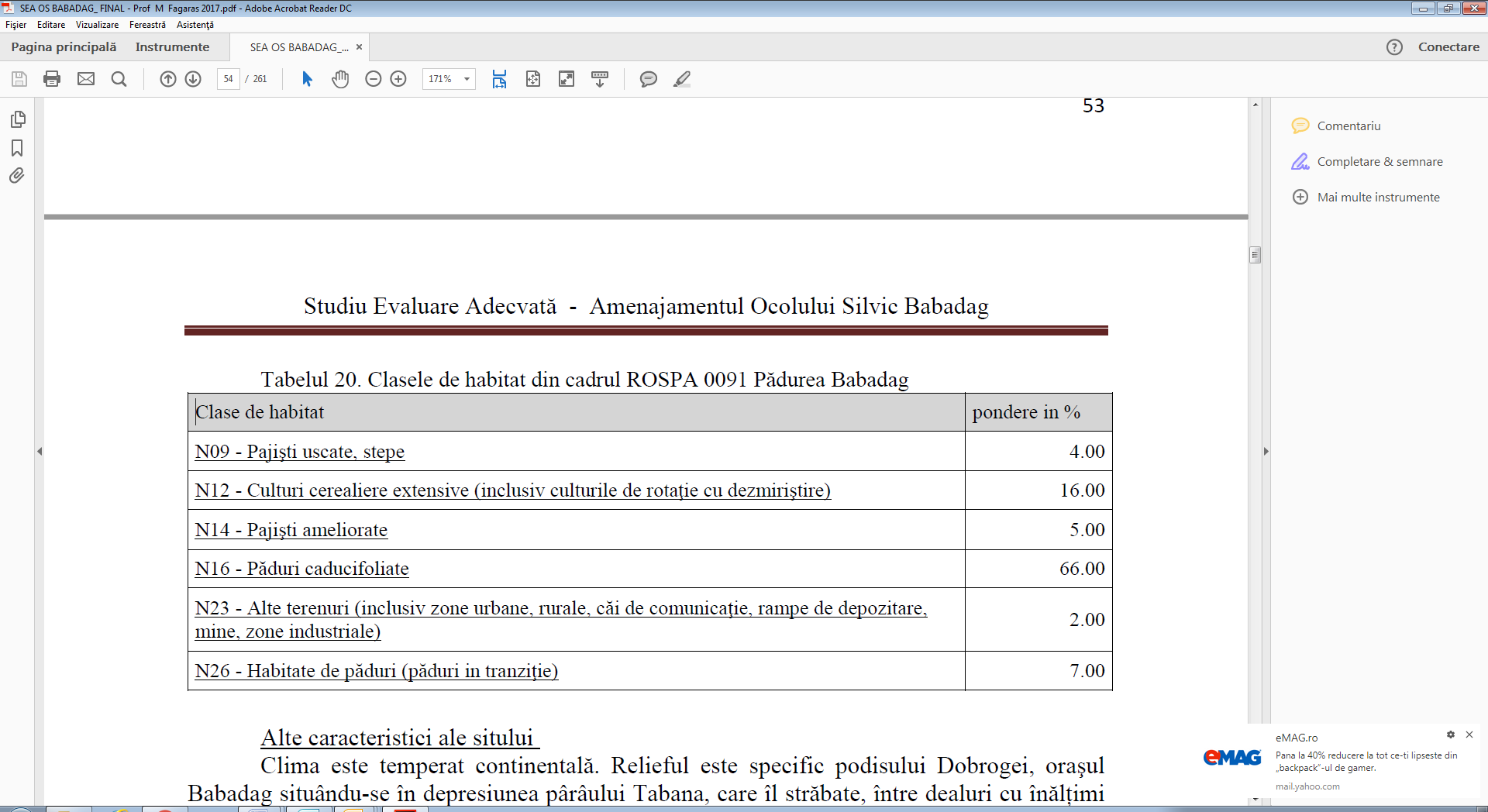 Alte caracteristici ale sitului Clima este temperat continentala. Relieful este specific podisului Dobrogei, orasul Babadag situându-se in depresiunea pârâului Tabana, care il strabate, intre dealuri cu inaltimi de pâna la 250 m, din roca granitica si calcaroasa, acoperite zonal de padure. Zona este marginita de lacul Babadag si lacul Razelm spre nord si est. Conform datelor din Formularul standard, situatia este urmatoarea: Situl este important pentru populatiile cuibaritoare ale speciilor urmatoare:Falco vespertinusFalco cherrugCoracias garrulusHieraaetus pennatusAccipiter brevipesCircaetus gallicusCircus pygargusOenante pleschankaPicus canusMilvus migransDendrocopos mediusSitul este important in perioada de migratie pentru speciile:Haliaeetus albicillaFicedula parvaCiconia ciconiaSitul este important pentru iernat pentru urmatoarele specii:Circus macrourusCircus cyaneusVulnerabilitate Extinderea terenurilor agricole si a dependintelor gospodaresti, constructia de obiective turistice noi, pasunat intensiv, braconaj. prezenţa şi efectivele/suprafeţele acoperite de specii şi habitate de interes comunitar în zona proiectului:Pe amplasamentul proiectului analizat, nu au fost identificate zone de cuibarire a speciilor pentru care a fost desemnata aria protejata de interes comunitar ROSPA0091 Padurea Babadag.Proiectul propus se va implementa  in aria de protectie speciala avifaunistica ROSPA0091 Padurea Babadag,  pe un teren antropizat, prin implementarea proiectului  se va imbunatati situatia zonei si  nu va afecta biodiversitatea nici pe perioada de executie a lucrarilor si nici pe perioada de functionare. Pasarile care se afla in tranzitie in zona sau in cautare de hrana nu vor fi deranjate de realizarea acestui obiectiv de investitii. Referitor la speciile de plante enumerate in Anexa II a Directivei Habitate mentionam ca in conformitate cu Fisa standard, aprobata ca anexa la Ordinul MMDD nr. 1964/2007, ROSCI0201 „Podisul Nord Dobrogean” in zona proiectului propus nu au fost identificate specii de interes conservativ la nivel european. Explicatia lipsei habitatelor si speciilor prioritare de interes conservativ din zona  propusa este activitatea antropica intensa.Proiectul propus nu va conduce la afectarea unor habitate de interes comunitar pentru care a fost desemnat situl de interes comunitar si nici la fragmentarea acestora.se va preciza dacă proiectul propus nu are legătură directă cu sau nu este necesar pentru managementul conservării ariei naturale protejate de interes comunitar:Nu este cazul.se va estima impactul potenţial al proiectului asupra speciilor şi habitatelor din aria naturală protejatăde interes comunitar:Impactul asupra speciilor de pasari pentru care a fost instituita aria protejata de interes comunitar ROSPA0091 Padurea Babadag nu va exista deoarece, pe amplasamentul proiectului analizat nu au fost identificate zone de cuibarire a speciilor pentru care a fost desemnata aria protejata de interes comunitar ROSPA0091 Padurea Babadag, nu va fi afectata zona de hranire si de migratie a acestora. Odata cu implementarea proiectul propus nu vor fi fragmentate habitatele speciilor si nu se va produce pierdere din suprafata habitatelor speciilor.Obiectivele de conservare ale ariei naturale protejate de interes comunitar ale retelei NATURA 2000 nu vor fi afectate prin implementarea acestui plan intrucat pe amplasament si in imediata vecinatate nu se regasesc specii de interes comunitar, statutul de conservare al acestora nu poate fi afectat, nu se reduce suprafata habitatelor si/sau numarul exemplarelor speciilor de interes comunitar.Integritatea ariei protejate de interes comunitar ROSPA 0091  nu va fi afectata de implementarea  proiectului propus deoarece :nu se reduce suprafata habitatelor si/sau numarul exemplarelor speciilor de interes comunitar;nu se fragmenteaza habitatele de interes comunitar;nu are impact negativ asupra factorilor care determina mentinerea starii favorabile de conservare a ariilor naturale protejate de interes comunitar;nu produc modificari ale dinamicii relatiilor care definesc structura si/sau functia ariilor naturale protejate de interes comunitar. 	Astfel, implementarea proiectului va avea un impact nesemnificativ asupra speciilor si habitatelor pentru care au fost desemnate ariile protejate de interes comunitar.alte informaţii prevăzute în legislaţia în vigoare:Nu este cazul.Pentru proiectele care se realizează pe ape sau au legătură cu apele, memoriul va fi completat cu următoarele informaţii, preluate din Planurile de management bazinale, actualizate:Localizarea proiectului:bazinul hidrografic:cursul de apă: denumirea şi codul cadastral:corpul de apă (de suprafaţă şi/sau subteran): denumire şi cod:Indicarea stării ecologice/potentialului ecologic şi starea chimică a corpului de apă de suprafaţă; pentrucorpul de apă subteran se vor indica starea cantitativă şi starea chimică a corpului de apă:Indicarea obiectivului/obiectivelor de mediu pentru fiecare corp de apă identificat, cu precizareaexcepţiilor aplicate şi a termenelor aferente, după caz:Proiectul propus nu intra sub incidenta art. 48 si 54 din Legea apelor nr. 107/1996, cu modificarile si completarile ulterioare.Criteriile prevăzute în anexa nr. 3 la Legea nr. 292/2018 privind evaluarea impactului anumitor proiecte publice şi private asupra mediului se iau în considerare, dacă este cazul, în momentul compilării informaţiilor în conformitate cu punctele III-XIV.Nu este cazul.      Intocmit, 								Arh. Theodora Migit					           Semnatura si stampilatitularului....................................Coordonate STEREO 70 – Limita proprietateCoordonate STEREO 70 – Limita proprietateNr. pctxy17859203782302785925.6378225.23785888.5378183.94785932.7378145.25785961.5378178.96785980.7378201.17785989.1378217.58785943.5378257.2Coordonate STEREO 70 – Limita proprietateCoordonate STEREO 70 – Limita proprietateNr. pctxy17859203782302785925.6378225.23785888.5378183.94785932.7378145.25785961.5378178.96785980.7378201.17785989.1378217.58785943.5378257.2